	У большинства переболевших коронавирусом длительное время сохраняются различные недомогания, постковидный синдром по разным данным может длиться от 12 недель до 9 и более месяцев. Каковы симптомы постковидного синдромаКашель, одышка;расстройство стула, боли в животе;слабость, нарушение сна, памяти, нарушение чувствительности в конечностях, головокружение, головная боль;сердцебиение, перебои в работе сердца, нестабильность артериального давления, боли в области сердца, боли в грудной клетке;нарушение обоняния, слухаболи в суставах и мышцах;панические состояния, тревога.При этом тяжесть перенесенного коронавируса не влияет на его развитие. Дело в том, что коронавирус циркулирует во всем организме и проникает в том числе в ствол головного мозга. Из-за этого столько разных постковидных проявленийЧаще всего они наблюдаются у возрастных пациентов, а также людей, у которых уже есть хронические заболевания.Пациенты с хроническими заболеваниями - самая уязвимая группа и в случае заражения коронавирусной инфекцией. Ведь любая инфекция - это стресс, способный привести к обострению таких патологий. Среди всех хронических заболеваний наиболее опасными в сочетании с COVID-19 являются болезни легких, в частности бронхиальная астма, а также сахарный диабет, онкологические и аутоимунные патологии. В повышенной группе риска по тромбозам находятся люди, имеющие хронические заболевания, связанные с нарушением обмена веществ, избыточным весом, хроническими заболеваниями сердца и сосудов.Переболевшим  людям необходимо пройти углубленную диспансеризацию для предотвращения последствий постковидного синдрома.С 1 июля 2021 года в Российской Федерации запущена расширенная программа диспансеризации для переболевшихCOVID-19. Она включена в Программу государственных гарантий бесплатного оказания гражданам медицинской помощи на 2021-2023 годы. То есть, положена всем бесплатно по полису ОМС.На первом этапе к общим обследованиям добавили: Измерение сатурации концентрация кислорода в артериальной крови. На этапе  реабилитации после коронавируса тест помогает оценить, как пациент переносит физические нагрузки.Тест с 6-минутной ходьбой – измеряет максимальное расстояние, которое человек проходит в удобном для него темпе за шесть минут. Он хорошо иллюстрирует состояние сердечно-сосудистойсистемы. Спирометрия- помогает оценить работу легких после перенесенной коронавирусной инфекции: какой объем воздуха и как быстро через них проходит.Определение концентрации D-димера в крови - выявляет риски тромбообразования.Общий и биохимический анализы крови  для оценки общего состояния пациента.Если на первом этапе диспансеризации были найдены осложнения, для уточнения диагноза на втором этапе врач может назначить дополнительные обследования: эхокардиографию (УЗИ сердца), КТ легких и дуплексное сканирование вен нижних конечностей, а также направить к узким специалистам.При диагностировании осложнений или хронических заболеваний, в том числе связанных с перенесенной коронавирусной инфекцией, пациент направляется на диспансерное наблюдение и назначается программа реабилитации и поддерживающая терапия.Где можно пройти углубленную диспансеризацию?Записаться на прохождение углубленной диспансеризации можно, обратившись в поликлинику по месту жительства или на портале Госуслуг. Если возникнут проблемы, просто обратитесь к участковому терапевту – он поможет вам пройти осмотр. Материал подготовила врач-терапевт ГУЗ «ГКБ №2 г. Тулы имени. Е.Г. Лазарева» Никитинская Н. А.Государственное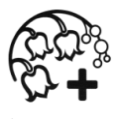 учреждение здравоохранения«Городская больница № 2г. Тулы им. Е.Г. Лазарева»Постковидный синдром и углубленная диспансеризация(памятка для населения)